ÅTERREMISSStrategier för den långsiktiga utvecklingen av Fristad, Dalsjöfors, Viskafors och Sandared. (Budgetuppdrag 2020)[Beslutets innebörd ska framgå i klartext och vara utformat som om nämnden redan hade fattat beslutet. Syftet är att texten ska kunna flyttas över direkt till protokollet.Beslutet ska kunna förstås separat utan att behöva läsas tillsammans med bilagor och därför får formuleringar såsom ”nämnden beslutar i enlighet med föreliggande förslag”, ”avge skrivelse enligt förslag” inte användas. Beslutet får skrivas i punkt-form om det blir tydligare i ett sådant format.]Sammanfattning[Sammanfattningen ska på kortfattat informera om vad ärendet i stora drag handlar om och varför det initierats.Ta aldrig bort denna rubrik.Sammanfattningen ska så långt det är möjligt kunna användas i protokollet. Den ska stämma överens med övrig text i skrivelsen. Fakta som inte återfinns i någon annan del av dokumentet ska heller inte vara en del av sammanfattningen.]Ärendet i sin helhetStrategier för den långsiktiga utvecklingen av Fristad, Dalsjöfors, Viskafors och Sandared är ett styrdokument som beskriver en önskvärd strategisk utveckling av kommunens fyra serviceorter med närområde. Dokumentet ska ligga till grund för framtida prioriteringar och utvecklingsarbete i serviceorterna och dess närområde.Dokumentet är ett av flera styrdokument som konkretiserar översiktsplanen och ska ligga till grund för kommande planerings- och genomförandeinsatser. Dokumentet är dock inte ett formellt tillägg till översiktsplanen utan ska ses som ett komplement. Strategierna som presenteras i dokumentet är ett underlag för prioriteringar och tydliggör kommunens vilja att Borås ska utvecklas och växa enligt en flerkärnig struktur vilken utgörs av staden Borås samt de fyra orterna Fristad, Dalsjöfors, Viskafors och Sandared.Dokumentet består av fyra delar. Den första delen är av generell karaktär och presenterar övergripande strategier, den andra delen är mer platsspecifik och innehåller fördjupningar i de fyra orterna, den tredje delen handlar om utveckling av mindre orter i serviceorternas omland och den fjärde delen handlar om fortsatt arbete och uppföljning. Dokumentet innehåller vägledning om markområden i serviceorterna som bedöms ha värden som är viktiga att ta hänsyn till och markområden som bedöms vara lämpliga att utreda vidare för ny bebyggelse eller annan typ av utveckling ur ett strategiskt perspektiv. För den långsiktiga utvecklingen av serviceorterna är många faktorer dock viktiga och därför innehåller dokumentet mer än markanvändningsfrågor.Processen att ta fram dokumentetProcessen att ta fram strategierna har till stor del byggt på att hämta in kunskap från invånare i orterna. Samverkan har även skett med föreningar, invånare och andra lokalt engagerade som verkar i orterna samt berörda kommunala förvaltningar och bolag.Arbetet med strategierna inleddes under våren 2020 med en uppstartsfas vilken bland annat utgjordes av platsbesök i orterna, genomgång av befintligt underlag och inledande avstämningar med olika förvaltningar. Redan från uppstart fanns en tydlig strävan efter att involvera invånarna i processen och i december samma år genomfördes en digital enkätundersökning där invånare hade möjlighet att tycka till om orternas nuläge och långsiktiga utveckling. Totalt inkom över 2000 svar i de fyra orterna. Under våren 2021 genomfördes sedan sex stycken workshops i de fyra orterna där deltagarna tillsammans arbetade vidare med resultatet från enkätundersökningarna. Vid de här tillfällena medverkade representanter från orterna, från mindre orter och från landsbygd i serviceorternas omland samt kommunala tjänstepersoner.  Därefter arbetades det fram ett förslag på utvecklingsstrategier utifrån resultatet från enkätundersökningarna, workshoparna samt översiktsplanen och andra befintliga styrdokument. En kort studie genomfördes även kring hur orternas centrum skulle kunna utvecklas. Under vintern 2021 genomfördes sedan en ny dialog med ortsråden och andra representanter från orterna där de fick möjlighet att titta igenom det material som arbetats fram och tillsammans ge förslag på ändringar. Under vintern 2021 genomfördes även ett internt ”öppet hus” där kommunala tjänstepersoner fick möjlighet att titta igenom materialet och lämna förslag på ändringar. Dokumentet har varit på en formel remiss mellan den 30 maj och 30 september 2022. Det har under remissperioden även funnits möjlighet att lämna synpunkter via webben på framtidsbilderna och markanvändningskartorna för respektive ort. En film togs fram för att sprida enkäten som har spridits via webb, ortsråd och sociala medier. Hundratals kommentarer inkom men många var för detaljerade att hantera i strategierna, de har sammanställts och kommer att lämnas vidare till ortsråden, Tekniska förvaltningen, Miljöförvaltningen och Fritid- och folkhälsoförvaltningen. Fortsatt arbeteFör att nå ambitionerna i strategin krävs en uthållig och bred samverkan och ett gemensamt långsiktigt arbete inom kommunorganisationen där många kompetenser involveras. Minst lika viktig är dialogen mellan Borås kommun och andra aktörer som på olika sätt jobbar för de fyra orternas utveckling. Dessa aktörer kan exempelvis vara ortsråd, vägsamfälligheter, fastighetsägare, myndigheter, näringsliv, föreningar samt invånare och andra aktörer som vill bidra till att utveckla orterna.[Under denna rubrik beskrivs ärendet i sin helhet, hur ärendet initierats, vad som hänt hittills samt man kommit fram till och varför. Det är här själva utredningen av ärendet sker. Dela gärna upp en längre text i stycken och använd informativa underrubrikerI de fall ärendet kan beskrivas på högst en halv A4-sida kan rubriken Sammanfattning användas istället och man ersätter rubriken ”Sammanfattning” med Ärendet i sin helhet.För att få en allsidig belysning av ett ärende kan nedanstående checklista användas:Omvärld, forskning, evidens? Statistik, uppföljning och analys?Lagstiftning, myndigheters förskrifter, praxis, rättssäkerhet?Vision 2025, andra styrdokument, tidigare beslut?Konsekvenser avseende ekonomi, organisation, miljö och brukare/medborgare?Samråd och dialog med intressenter i ärendet, t ex. medborgare, andra myndigheter eller förvaltningar i kommunen, berörda organisationer, pensionärsråd?]Beslutsunderlag[Här anges de handlingar som ska skickas med till nämnden. Handlingarna ska vara daterade och uppställda i den ordning som handlingarna ska ligga när de skickas till nämnden.] [Under denna rubrik anges när ärendet har samverkats med de fackliga organisationerna. Är det ingen samverkan tar du bort rubriken]Kristdemokraterna i KommunstyrelsenNiklas Arvidsson (KD)	Helena Ishizaki (KD)	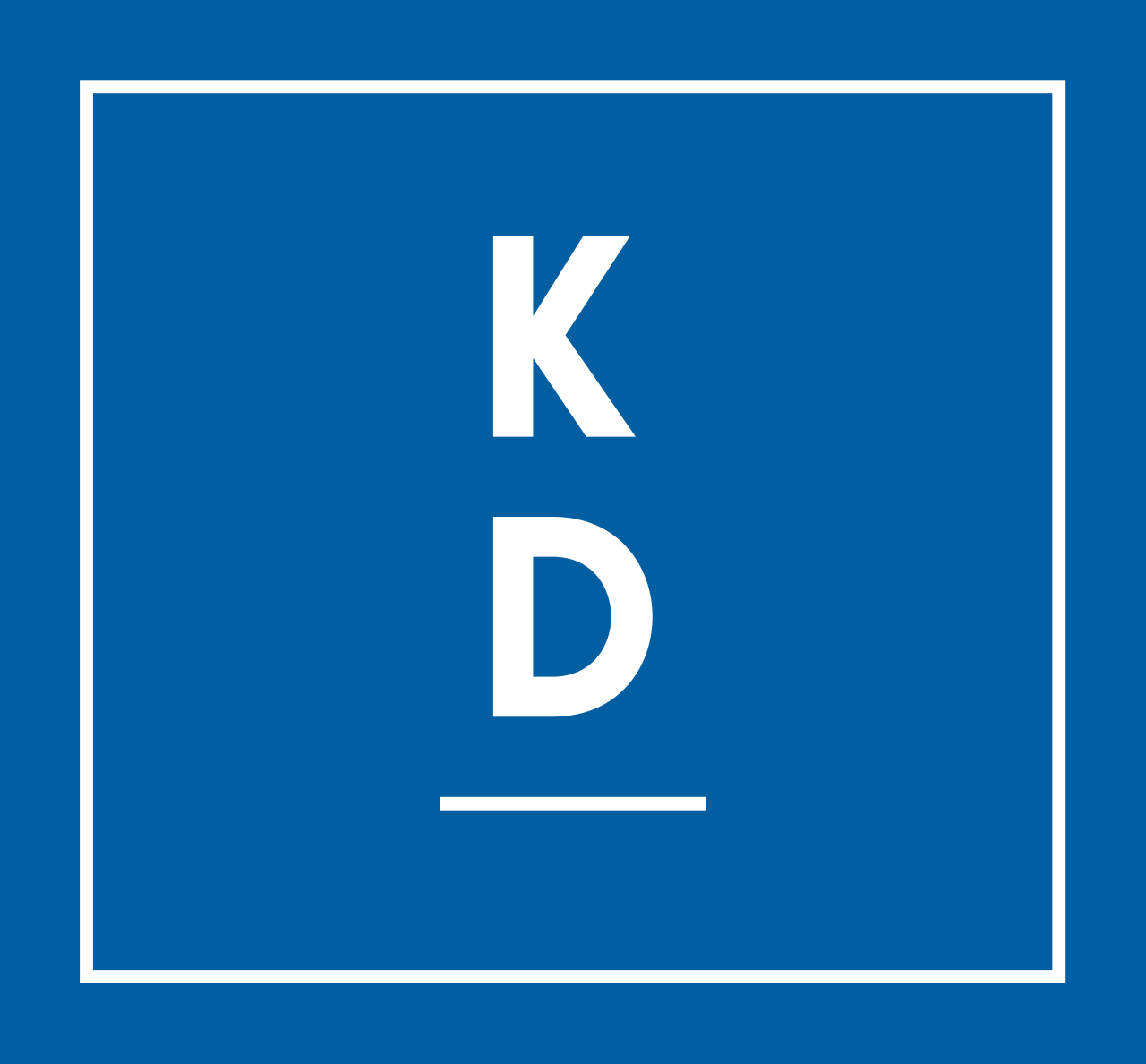 KOMMUNFULLMÄKTIGESKRIVELSEKOMMUNFULLMÄKTIGESKRIVELSESida1(1)Datum2023-05-22InstansKommunstyrelsenDnr KS 2021-00176 3.1.1.0InstansKommunstyrelsenDnr KS 2021-00176 3.1.1.0KommunfullmäktigeKommunfullmäktigeKommunfullmäktige